Atelier FLE Civilisation    Cours 8     Mercredi 1er avril 2020 Objectifs Compréhension d’une vidéo : une publicité pour une voiture électrique avec des clichés sur les pays voisinsVocabulaire : le vélo / Grammaire : employer le passifDécrire l’action d’une vidéo et écrire sur ses préférences en employant des tournures verbales au passifActivité 1) Compréhension orale : une publicité pour une voiture électriqueRegardez la vidéo publicitaire pour la Renault Mégane électrique (Jusqu’à 1 minute et 33 secondes car la suite n’est pas intéressante pour nous) : https://www.youtube.com/watch?v=wA6p3mobKUQEt répondez aux questions ci-dessous :1/ Ecoutez les accents. Quels lettres sont prononcées différemment pour faire la phonétique de :L’accent allemand ? L’accent italien ?L’accent anglais ?L’accent belge ?2/ Quels sont les mots utilisés pour faire référence à la langue du pays  évoqués? (sauf pour la Belgique)Mots allemands ?Mots italiens ?Mots anglais ?3/ Quelles sont les stéréotypes montrés, dans le caractère des gens, pour chaque pays?Donnez un adjectif, pour chaque nationalité : En France, les Allemands sont considérés comme très ……….. Les Italiens, comme très …..4/ Quelles sont les références culturelles évoquées?  Pour l’Allemagne, il s’agit de …………  que tous les Français connaissaient.Pour l’Italie, il s’agit de la voix d’un acteur dans un film très célèbre, lequel ? (L’acteur imite un cheval qui « va se cabrer » = se mettre sur ses 2 pattes arrières … c’est une référence à quelle marque italienne ?)Pour l’Angleterre,Pour la Belgique,5/ Quels équipements de la voiture sont évoqués?  (citez au moins 3 équipements.)6/ Qu’est-ce qui est fait pour créer un aspect comique, dans cette publicité ?  / Qui est ridicule ?Activité 2) Vocabulaire et histoire du vélo + conjugaisons au passifSur le document annexe, observez le vocabulaire pour nommer les différentes parties du vélo et, sur la 2m images, les différentes parties du « Vélib ». Trouvez la partie qui correspond à l’utilité décrite dans chacune des phrases suivantes (et mettez au passif celle d’en-dessous qui parle de la même partie du vélo : attention à respecter le temps employé : passé, présent ou futur/ et attention à l’accord au masculin, au féminin et/ou au pluriel !).1/ Il faut poser ses pieds sur les ………………………Les pieds doivent ……………………….. (verbe poser au passif) sur les ………………2/ Tu installeras bien l’……………………………., sinon on va te voler ton vélo !!L’………………….  doit ……………………… (installer/ passif), sinon ton vélo …………. (voler/ passif).3/ Pour changer de direction, l’enfant tournait ……………………………………    ………………………. (tourner/passif)  par l’enfant, qui avait appris à changer de direction.
4/  Paul a mis ……………………… pour que son vélo ne tombe pas.……………………….    ……………………. (mettre/passif) par Paul, pour que son vélo ne tombe pas.
5/ Alex a les mains toutes noires et sales, parce qu’il a réparé   …………………… Parce qu’elle………………..  (réparer/ au passif) par Alex, la ……………………. a sali ses mains.Activité 3) Productions écrites3)a. Regardez cette vidéo (extrait d’un film de Jacques Tati, « Jour de fête »). https://www.youtube.com/watch?v=0Xj4owAPp8k Il n’y a pas de paroles mais cela est comique : écrivez un petit texte pour décrire l’action que vous avez vue dans cette vidéo, comme si vous expliquiez précisément els actions à quelqu’un qui ne l’a pas vue, et dites pourquoi c’est drôle (= comique).Ecrivez 8 à 10 lignes3)b. Regardez sur le document annexe, la page 2 : on y voit les vélo de Carelman, qui sont dessinés dans son « Catalogue d’objet introuvables ». Lequel préférez-vous ? Pourquoi ? Pourquoi les « objets » de Carelman font rire ? (Comme je les trouve amusant, je vous les envoie précisément aujourd’hui, on est le 1er avril (jour des blagues en France… habituellement !)Ecrivez 3 à 5 lignes.3c) Regardez sur le document annexe, la page 3 : on y voit l’évolution de la bicyclette. En dessous, on voit le dessin d’une « draisienne », et aussi (en-dessous) une image du XIXe siècle (dix-neuvième siècle) représentant une « course de vélocipèdes » (du latin velocis = rapide + pedes = les pieds !).  Quelles évolutions vous paraissent les plus importantes ? Pourquoi ? Auriez-vous aimé essayer un de ces anciens « vélos » ? Lequel ? Pourquoi ?    Ecrivez 3 à 5 lignesEt voici le vélo de l’année 2020 : le dernier survivant de l’Histoire… Quelle belle évolution de l’Humanité !!  (mon humour est un peu triste,  désolée !)       Take care of you ! 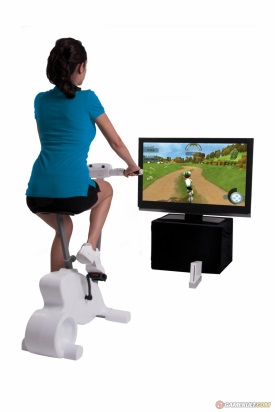 